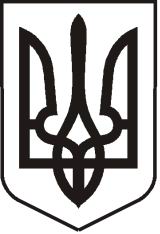 УКРАЇНАЛУГАНСЬКА  ОБЛАСТЬПОПАСНЯНСЬКИЙ  РАЙОН
ПОПАСНЯНСЬКА  МІСЬКА  РАДАШОСТОГО   СКЛИКАННЯ СТО ДВАНАДЦЯТА СЕСІЯРIШЕННЯ  20 лютого 2020 року                        м. Попасна	                                              № 112/2Про внесення змін до місцевого бюджету міста Попасна на 2020 рік     Згідно з п.4 ст.14, п.1 ст.72, п.8 ст.78, ст.23, Бюджетного Кодексу України, п.23 ч.1 ст.26  Закону України «Про місцеве самоврядування в Україні», відповідно до рішення міської ради  від 23.12.2019 №  111/5 «Про місцевий бюджет міста Попасна на 2019 рік», Попаснянська міська рада    ВИРІШИЛА :    Виділити  кошти з міського бюджету за рахунок залишку коштів на початок року по загальному і спеціальному фондам в сумі 1531,841 тис. грн. Внести наступні зміни до рішення Попаснянської міської ради від 23.12.2019 №111/5 «Про місцевий бюджет міста Попасна на 2020 рік»:другий абзац  першого пункту викласти у наступній редакції:«видатки місцевого бюджету у сумі 20 867 841  гривень, у тому числі видатки загального фонду місцевого бюджету – 19 731 709 гривень та видатки спеціального фонду місцевого бюджету – 1 136 132 гривень згідно з додатком 2 до цього рішення;»доповнити перший пункт текстом наступного змісту:  «профіцит за загальним фондом місцевого бюджету у сумі 431100  гривень згідно з додатком 3 до цього рішення;дефіцит за спеціальним фондом місцевого бюджету у сумі 431100  гривень згідно з додатком 3 до цього рішення».Додаток 2 до рішення міської ради від 23.12.2019 № 111/5 викласти у новій редакції (додається). Доповнити рішення додатками 5 «Фінансування міського бюджету на 2020 рік» та 6 «Розподіл коштів бюджету розвитку за об'єктами у 2020 році» (додаються).Контроль за виконанням даного рішення покласти на постійну комісію міської ради з питань бюджету, фінансів, соціально-економічного розвитку, комунальної власності та регуляторної політики.   Міський голова                                                                Ю.І.Онищенко 